TIPS TO APPROACH YOUR LOCAL GROCERY STORE MANAGER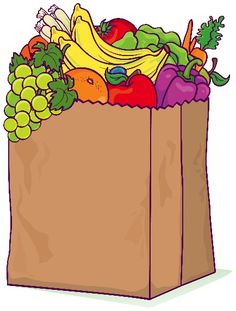 Meet with your local grocery store manager and inform him/her of the following:Number of students participating in your program;Number and type food items you will purchase each week; andNumber of months you will run the student nutrition program.Give the manager a list of the types of food items (perishable and non-perishable) that you will most likely purchase.Ask the manager if s/he is willing to notify you when items on your list will go on sale. Otherwise, review flyers each week to see what is on sale.If prices are high, ask the manager if s/he will price match. Show the manager the flyer with the lower prices.Ask the manager if s/he is willing to donate a grocery card to get you started each September or if you are starting a new program.